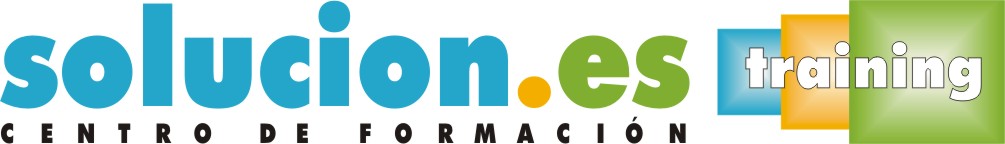 Curso On LineFacturaplusObjetivos:Adquirir los conocimientos necesarios que le permitan al alumno llevar la facturación y gestión de almacén de una empresa a través de la aplicación informática FacturaPlus. Temario:Acceso al Panel de Gestión: InterfazInicio de FacturaPlus: Panel de GestiónLa ventana principalSalir de FacturaPlusCopias de seguridad Mantenimiento y creación de una empresaMantenimiento de la empresaCrear una empresa Configuraciones de trabajoEl menú ÚtilOrganización de ficherosCambio apariencia escritorioPerfiles de usuariosAvisos del programaGestión del conocimientoLa factura electrónica: e-Factura Si on-lineAgenda  Configuraciones del sistemaEntorno del sistemaPersonalización del sistemaConfiguración de documentosDepuración de ficherosConfiguración del correo electrónicoCreación de ficheros maestrosTablas principales de FacturaPlusAlta de clientes y proveedoresAlta de artículos y almacenes Otros ficheros maestros de FacturaPlusGestión y control del almacénDocumentos relacionados con la gestión del almacénControl de almacénHistórico de movimientosGestión del proceso productivoTablas de producciónÓrdenes de producciónPartes de personalDocumentos de la facturaciónLos presupuestosLos pedidosLos albaranesLas facturasLas facturas rectificativas a clientesLos abonos Las plantillasGestión financiera y comercialEl proceso de liquidación a los agentes comerciales Gestión de pagosGestión de cobrosGestión de garantías en las operaciones de ventaLa ventana consulta de trazabilidadBanca electrónicaInformesEstadísticas e informesGráficos